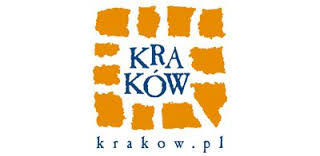 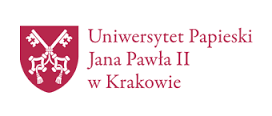 Uniwersytet Papieski Jana Pawła II w KrakowieBiuro ds. Osób Niepełnosprawnych Katedra Pedagogiki Ogólnej, Urząd Miasta KrakowaReferat ds. Problematyki Osób Niepełnosprawnychzapraszają naII MIĘDZYNARODOWĄ KONFERENCJĘ NAUKOWĄStudent z niepełnosprawnością w środowisku akademickim – doświadczenia po latachKonferencja  odbędzie się w dniu 21 kwietnia  2015 (wtorek), w godz. 9.30 – 18.00 w Urzędzie Miasta Krakowa, pl. Wszystkich Świętych ¾, Sala ObradPierwsza edycja konferencji odbyła się w czerwcu 2010 roku i w całości była poświęcona doświadczeniom  budowania systemu wsparcia dla niepełnosprawnych studentów. Uznaliśmy, że po czterech latach warto - w ogólnopolskim gronie -spotkać się ponownie, aby podzielić się nowymi doświadczeniami, wymienić dobre praktyki w zakresie pracy ze studentami z niepełnosprawnościami, a nade wszystko poszerzyć  obszar naszych rozważań.   Konferencja odbędzie się w ramach VIII Krakowskich Dni Integracji - corocznej imprezy organizowanej przez krakowskie biura ds. osób niepełnosprawnych.  Tematem przewodnim KDI jest szeroko rozumiana integracja oraz zwiększenie świadomości środowiska akademickiego na temat niepełnosprawności. Dni Integracji mają wymiar edukacyjny, informacyjny oraz służą nawiązywaniu pozytywnych relacji pomiędzy całym środowiskiem akademickim, w tym  ze studentami z niepełnosprawnościami. W trakcie przedsięwzięcia można wziąć udział w konferencjach, seminariach, szkoleniach, warsztatach, happeningach, wystawach, zawodach sportowych itp. Mając świadomość dynamicznego rozwoju systemu wsparcia studentów i absolwentów niepełnosprawnych w ostatnich latach, zachęcamy Państwa do podzielenia się swoimi doświadczeniami i wypracowanymi praktycznymi rozwiązaniami w trakcie Konferencji. Prosimy także o prezentację swoich koncepcji badawczych oraz wyników badań. Przedstawione przez Państwa referaty zapewne staną się źródłem inspiracji do podejmowania nowych rozwiązań w pracy ze studentami niepełnosprawnymi i szerzej - niepełnosprawnymi absolwentami w pełni uczestniczącymi w życiu społecznym, zawodowym i rodzinnym. W toku konferencji chcielibyśmy poruszyć między innymi następujące tematy:1) Aspekt moralno-etyczny kształcenia osób niepełnosprawnych na poziome wyższym,2) Przygotowanie nauczycieli akademickich i pracowników administracyjnych do pracy/współpracy ze studentami niepełnosprawnymi3) Kondycja psycho-fizyczna osób niepełnosprawnych i jej wpływ na decyzjeedukacyjno – zawodowe ,4) System wsparcia osób niepełnosprawnych na uczelniach, między innymi:kształcenie w zakresie języków obcych,zajęcia sportowe (WF)wsparcie specjalistyczne (psychologiczne, tłumacze języka migowego, asystenci, itp.)integracja ze środowiskiem akademickim, infrastruktura - wyposażenie uczelni w sprzęt ułatwiający studiowaniebariery mentalne, architektoniczne, itp.,dostępność informacji i adaptacja materiałów dydaktycznych5) Rodzina jako znaczący czynnik wsparcia osób niepełnosprawnych; osoby 
z niepełnosprawnościami w różnych rolach społecznych6) Organizacje pozarządowe i ich rola w funkcjonowaniu społecznym i zawodowym osób z niepełnosprawnościami7) Środowisko rówieśnicze jako społeczna grupa wsparcia ON,8) Studenci i absolwenci niepełnosprawni na rynku pracy,9) Kształcenie ustawiczne osób niepełnosprawnych.W powyższych zakresach tematycznych planowane są obrady plenarne 
i obrady w sekcjach. Serdecznie zapraszamy także Studentów i absolwentów z niepełnosprawnościami do podzielenia się osobistymi doświadczeniami.Terminarz konferencjiZgłoszenie uczestnictwa w konferencji wraz z propozycjami wystąpień prosimy nadsyłać (zgodnie z załączonym poniżej formularzem) w terminie do 28.02.2015 na adres organizatorów:Uniwersytet Papieski Jana Pawła II, Biuro ds. Osób NiepełnosprawnychUl. Franciszkańska 1/202 D, 31-002 Kraków z dopiskiem „KONFERENCJA STUDENT II” lub elektronicznie na adres: bon@upjp2.edu.plKoszt uczestnictwa w Konferencji (z publikacją tekstu w monografii po uzyskaniu pozytywnej recenzji) wraz z wyżywieniem (przerwa kawowa, obiad) wynosi 150 zł. Studenci z niepełnosprawnościami, którzy chcą wziąć czynny udział, oraz wszyscy uczestnicy bierni – nie ponoszą żadnych kosztów udziału w konferencji.Wszelkie dodatkowe informacje o konferencji zostaną przesłane osobom zainteresowanym udziałem w komunikacie nr 2, w pierwszej połowie marca 2015.Bardzo serdecznie zapraszamy do udziału w Konferencji i czekamy na Państwazgłoszenia.W przypadku dodatkowych pytań pozostajemy do dyspozycji.W imieniu organizatorów Katarzyna Kutek-SładekKomitet naukowy:Dr hab. Janina Filek, prof. UEK – Uniwersytet Ekonomiczny w KrakowieDr hab. Barbara Gąciarz, prof. AGH – Akademia Górniczo-Hutnicza                 Dr hab. Bernadeta Szczupał, prof. APS – Akademia Pedagogiki Specjalnej Dr hab. Beata Szluz, prof. UR – Uniwersytet RzeszowskiDr hab. Małgorzata Duda  – Uniwersytet Papieski Jana Pawła II w KrakowieDr hab. Paweł Paweł Prüfer, prof. PWSZ w Gorzowie WielkopolskimProf. dr hab. Janusz Mastalski – Uniwersytet Papieski Jana Pawła II w KrakowieBogdan Dąsal – Pełnomocnik Prezydenta Miasta Krakowa ds. Osób NiepełnosprawnychKomitet Organizacyjny:Katarzyna Kutek-Sładek – 509 59 41 46, katarzyna.sladek@upjp2.edu.pl,  Monika Piega – 533 28 12 83, monika.piega@upjp2.edu.pl 